ТЕМА 2. ЭКОНОМИЧЕСКАЯ И ПОЛИТИЧЕСКАЯ КАРТА МИРАЛЕКЦИЯ 2. ПОЛИТИЧЕСКАЯ КАРТА МИРА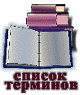 Этапы формирования политической карты мираФормы государственного устройства и правления. Независимые государства и несамоуправляющиеся территории.Политическая карта мира: прогнозы 21 векаНа политической карте, как и на любой другой, изображены государства, их границы, административно-территориальное деление, крупнейшие города. Понимается же по всем этим нечто гораздо большее - закономерности размещения форм государственного устройства стран мира, взаимоотношения между государствами, территориальные конфликты, связанные с проведением государственных границ.Политическая карта мира находится в процессе постоянных изменений, происходящих в результате войн, договоров, распада и объединения государств, образования новых независимых государств, изменения форм государственного устройства, утрату государственности /политического суверенитета/, изменения площади государств/стран/- территории и акватории, их границ, замену столиц, изменения названий государств /стран/ и их столиц, перемену форм государственного правления, если они показаны на данной карте.Только в течение 1990-х гг. на политической карте мира появилось новое государство Эритрея (отделившаяся провинция Эфиопии на берегу Красного моря), Камбоджа поменяла форму государственного устройства, став конституционной монархией.Формирование современной политической карты мира в основном происходило в Новый (рубеж 17 - 16 вв. до 1-ой мировой войны) и Новейший периоды истории. Европейская колонизация Нового Света, начавшаяся в 15 веке с захвата европейцами конечных пунктов транссахарской торговли - городов Сеута и Мелилья, экономическое и политическое освоение новых территорий привели к существенным изменениям на политической карте - появлению новых форм государственного устройства и правления. Крупнейшими метрополиями стали Испания и Португалия, позднее к ним присоединились Великобритания, Франция, Нидерланды, Германия. Территории в Америке, Африке, Азии (за редким исключением) получили колониальный статус.В начале 19-го века национально-освободительное движение в Латинской Америке привело к образованию новых независимых государств.На рубеже 19-20 веков обострилась борьба между ведущими метрополиями за территориальный передел мира, пиком которой стала 1-ая мировая война.Соотношение площади и населения метрополий и колоний в начале ХХ века*Всего в . колониальные владения всех империалистических держав охватывали территорию в 73 млн кв. км (55% территории суши) с населением 530 млн чел.(35% населения мира).Основными вехами формирования современной политической карты в Новейший период были 2-ая мировая война, 1950-60-е г. (распад колониальной системы - деколонизация Африки, Азии, Океании, Карибского бассейна), рубеж 1980-90-х гг. (крупные изменения на политической карте Восточной Европы).ФОРМЫ ГОСУДАРСТВЕННОГО УСТРОЙСТВА СТРАН МИРАВсе объекты политической карты мира можно условно разделить на две большие группы: независимые государства и несамоуправляющиеся территории.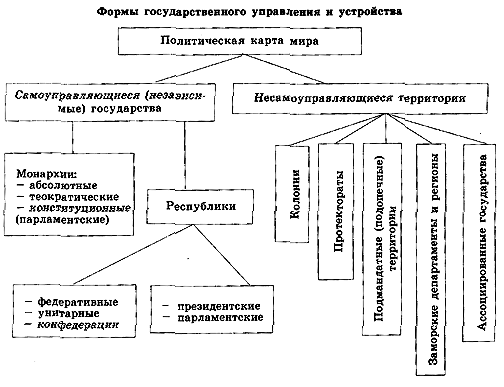 НЕЗАВИСИМЫЕ ГОСУДАРСТВА. Такой статус имеют монархии и республики, они могут заключать равноправные договора с другими государствами, быть членами ООН, входить в международные экономические и политические организации. Форма государственного устройства оказывает влияние на общественно-политическую жизнь стран, традиции, но не определяет ни уровень экономического развития, ниособенности внутриполитической обстановки: зачастую монархии (например, в Европе) по сути более демократичны, чем некоторые республики.МОНАРХИИ - форма государственного устройства, при которой власть сосредоточена в руках одного человека - царя, императора, короля, султана и передается по наследству. В абсолютных монархиях власть монарха практически безгранична. Их число на политической карте мира постоянно сокращается, большая их часть расположена в Азии (фактически абсолютными монархиями являются Бутан, Оман, ОАЭ, Катар, Бахрейн и Кувейт).Главой теократических монархий является религиозный лидер. Таких государств на Земном шаре всего несколько - Ватикан, во главе которого стоит Папа Римский; Саудовская Аравия король этой монархии является одновременно главой религиозной общины мусульман-суннитов, и султанат Бруней.В конституционных монархиях власть монарха ограничена конституцией, а в парламентских - парламентом. Фактически монархи "царствуют, но не управляют", превратившись в символ нации и дань традиции. Такую форму государственного устройства имеет большинство монархий Западной Европы - Великобритания, Норвегия, Швеция, Дания и др.К концу 1990-х гг. в мире насчитывалось около 30 монархий: 2 - в Океании, 3 - в Африке, 13 - в Азии, 12 - в Европе, в том числе и Андорра, которая фактически - республика, формально - конституционная монархия (княжество), с конца XIII в. находящееся под двойным суверенитетом - Франции и Испании. Некоторые монархии обладают элементами республик, например, федерализмом. Верховные правители федеративных конституционных монархий избираются: на пять лет наследственными правителями малазийских султанатов (в Малайзии), Верховным советом эмиров (в Объединенных Арабских эмиратах). Конституционная монархия в Бельгии с . согласно проведенному референдуму, стала состоять из федераций.Страны мира с монархической формой правленияРЕСПУБЛИКИ. В республиках высшая государственная власть принадлежит выборному представительному органу, а глава государства избирается всем населением страны, имеющим право голоса, при проведении выборов. В президентских республиках, в отличие от парламентских, в руках президента сосредоточены полномочия главы государства и главы правительства. Президентскими республиками являются, например, США, Аргентина, Бразилия.Административно-территориальные единицы, входящие в состав унитарных республик, подчиняются непосредственно центральному правительству.Члены федерации в составе федеративных республик имеют определенную политическую и экономическую самостоятельность и, как правило, атрибуты государственной власти - флаг, гимн, конституцию, парламент. Члены федерации имеют общие союзные, или федеральные органы управления, армию.Члены конфедерации, сохраняя свою формальную независимость, имеют собственные органы государственной власти, но и создают объединенные органы для координации военных и внешнеполитических действий конфедераций. Статус конфедерации, имеет по конституции только Швейцария хотя фактически, форма государственного устройства этой страны близка к федеративной.Почти 3/4 государств мира - республики. Эту форму правления, как правило, избирали с начала 19 века страны Латинской Америки, добившиеся независимости, Россия после революции ., почти все бывшие колонии в Азии и Африки в середине 20 века. После 2-ой мировой войны республиками были провозглашены страны Восточной Европы, Италия, Греция, Египет, Эфиопия, Иран.Число федеративных республик в мире - около 20; они создавались, главным образом, на основе этнических или национальных различий (Российская Федерация, Бельгия, Швейцария, Индия, Пакистан, Мьянма, Нигерия), или с учетом исторических особенностей становления государственности (США, Канада, Мексика, Бразилия, Венесуэла, ФРГ, Австрия, Малайзия, ОАЭ, ЮАР, Коморские острова, Австралия, Федерация Микронезии).Страны мира с федеративным административно-территориальным устройствомШарль Луи Монтескье (1689-1755 гг.) известнейший французский просветитель, представитель философской школы естественного права, считал форму государственного устройства функцией климата и размеров страны.Обширные империи предрасположены к деспотическому правлению, ибо для стабильности в большом по территории государстве необходимо, чтобы удаленность мест, куда рассылаются приказания уравновешивались быстротой их выполнения. Таким образом, маленькие государства по своей природе должны быть республиками, обширные империи находится под властью деспотов, средней величины - подчиняться монарху. Значит, для сохранения принципов правления, государство должно сохранять неизменным и свои размеры: государственный строй может измениться в зависимости от расширения или сокращения территории. Небольшие государства с демократическим устройством, как правило, погибают от внешнего врага, а большие - от внутренних проблем. Таким образом, оптимальной будет форма государственного устройства, сочетающую преимущества и достоинства республиканского правления с силой монархии. Такой формой правления Монтескье считал федерацию: как пространственно единый союз суверенных республик, способный сопротивляться врагу и сохранять свои размеры не ценой утери демократии.НЕСАМОУПРАВЛЯЮЩИЕСЯ ТЕРРИТОРИИВеликие географические открытия и захват европейскими державами земель в Новом Свете привели к появлению новых форм государственного устройства территорий, попавших в зависимость метрополий.Термин территория в политической географии употребляется в настоящее время по отношению к землям, не обладающим суверенным статусом; менее обжитым, освоенным, с ограниченными правами местного управления или к землям с неопределенным статусом (например, Западная Сахара).К несамоуправляющимся территориям относятся колонии (страны, находящиеся под властью иностранного государства и лишенные политической и экономической самостоятельности), протектораты (при этой форме зависимость устанавливалась неравноправным договором, по которому внешние экономические и политические отношения передавались государству-протектору).Колониями официально считаются территории, официально включенные в список ООН, на них распространяется требование о предоставлении независимости. Не включены в "колониальный список" и "заморские департаменты", "свободно ассоциированные государства".Современные колонии важны для метрополий, главным образом, с военно-стратегических позиций. Так, Великобритания продолжает удерживать Гибралтар на побережье Испании, Фолклендские (Мальвинские) острова, из-за которых в 1982г. разгорелся вооруженный конфликт между Великобританией и Аргентиной. "Заморской территорией" Франции считается Полинезия, где на о. Муруроа проводятся испытания ракетно-ядерного оружия в атмосфере. Во Французской Гвиане "заморском департаменте" Франции построен космодром.Мандатные (или подмандатные) территории. Так назывались бывшие колонии Германии, которые после 1-ой мировой войны по мандату Лиги наций перешли под управление странам-победительницам: Германская Восточная Африка - Танганьика (Великобритании), Тоголенд и Камерун (поделены между Великобританией и Францией), Германская Юго-Западная Африка - Намибия (Южно-Африканскому Союзу), Руанда-Урунди (Бельгии), Германская Новая Гвинея (Австралии), Каролинские, Маршалловы и Марианские острова (Японии), о-ва Науру и Самоа (Новой Зеландии). После 2-ой мировой войны мандатная система Лигий наций была заменена системой опеки ООН. Так, под опеку США после II мировой войны были переданы Марианские, Маршалловы и Каролинские острова, которые в 1991г. получили независимость.Несамоуправляющиеся территорииПримечание. Статус “свободной ассоциации” предполагает, что государство обладает внутренним самоуправлением и определенной самостоятельностью в области внешней политики.Доминионами в 1867-1947 гг. назывались части Британской империи, входившие в Британское Содружество наций, которые признавали главой государства английскую королеву, например Канада (с .), Австралийский Союз с (), Новая Зеландия (с .), Южно-Африканский Союз (с .).После образования в . Содружества (Commonwealth), в которое к началу 1990-х гг. входило 48 независимых государств и зависимые от Великобритании, Австралии и Новой Зеландии территории, термин "доминион" вышел из употребления, хотя 17 бывших доминионов до сих пор продолжают признавать главой государства английскую королеву.В Содружество входят формально равные страны, но различные по уровню экономического развития, этническим, языковым, конфессиональным особенностям и т.д. Содружество не имеет ни единой конституции, ни союзно-договорных соглашений, ни официальных атрибутов; оно не выступает на международной арене (например, в ООН, в каких-либо международных акциях и т.п.). Члены Содружества имеют безоговорочное право одностороннего выхода из него, когда того пожелают. Им воспользовались Бирма, Ирландия, Пакистан. Все государства, входящие в содружество, обладают полным суверенитетом в своих внутренних и внешних делах. Решения ежегодных конференций недействительны для страны, которая за них не голосовала.Большинство членов Содружества имеют традиционную форму государственного правления: либо республики (Индия, Бангладеш, Нигерия, Гана, Замбия, Зимбабве и др.), либо - их немного монархии (Великобритания, Малайзия, Бруней, Свазиленд и др.). Часть членов сообщества - Канада, Австралийский Союз (Австралия), Новая Зеландия, Папуа - Новая Гвинея, Тувалу, Маврикий, Антигуа и Барбуда, Содружество Багамских островов, Барбадос, Белиз, Гренада, Сент-Винсент и Гренадины, Сент-Кристофер и Невис, Сент-Люсия, Ямайка - не считают себя ни республиками, ни монархиями. Их жители фактически числятся не подданными королевы Великобритании, а лишь гражданами своих государств. Практически же любые вопросы внутренней жизни и внешних (международных) связей этих государств (официально: "государства в составе Содружества") их парламенты и правительства могут решать самостоятельно, формально независимо от Великобритании. Вместе с тем они добровольно избрали для себя главой государства, символом высшей власти королеву Великобритании, закрепив это в конституциях. Некоторые из них используют атрибуты Великобритании (например, Новая Зеландия - английский гимн "Боже, храни королеву", английские ордена, которыми королева Великобритании награждает новозеландцев по представлению правительства Новой Зеландии, и др.); фактически все они, хотя и в разной степени, ориентируются на политику, законы, традиции Великобритании (в том числе языковые, культурные, бытовые, ритуально-парадные и пр.), живут как бы с оглядкой на Англию.Во Французский Союз входят заморские департаменты Франции - острова Мартиника, Гваделупа, Реюньон и заморские территории - Французская Гвиана, Французская Полинезия.Число несамоуправляющихся территорий на политической карте мира продолжает сокращаться.Огромные колониальные империи Франции, Англии, Испании фактически распались. В марте . получила независимость Намибия, в начале 1990-х гг. - Каролинские, Маршалловы и Марианские острова.Статус португальской территории с правами внутреннего самоуправления имеет Макао, эта территория должна перейти под юрисдикцию Китая до конца .Статус государства, свободно ассоциированного с США имеет Пуэрто-Рико.Политическая карта мира: прогнозы на 21 векПо прогнозам экс-президента Ассоциации американских географов Саула Коэна, через 25-30 лет число государств мира увеличится процентов на 50.Масштабы изменений политической карты велики: в конце XIX века существовало лишь шестьдесят независимых государств. Основная часть современных государств мира получила независимость после 1944 года.Тенденции к самоопределению станут преобладающими: этнические общины стремятся создать образования, которые учитывают их исторический опыт. Вероятно, что государственные границы не соответствующие языковому и территориальному тождеству проживающих там наций, будут терять свое значение.С другой стороны, такие региональные группировки как Европейский Союз, усиливающие экономическую и технологическую взаимозависимость государств, бросают вызов устоявшимся понятиям государственного суверенитета и сводят на нет значение границ.Какие же вероятные изменения государственных границ можно предсказать, исходя из этих позиций?- Австралия распадется на несколько государств, одно из которых создадут аборигены.В Европе: официально выйдут из Испании Каталония и Страна Басков. Бретань отколется от Франции. Бельгия распадется на Фландрию и Валлонию. Саамы создадут свою страну в северных районах Норвегии, Швеции и Финляндии, к ним присоединятся северные районы России и Канады: в перспективе - Конфедерация арктического Полярного круга.Россия: новые государства возникнут на Дальнем Востоке, наУрале, в Восточной и Западной Сибири. Получат независимость Татарстан, Дагестан, Калининград, Тува и Бурятия.Азия: Индия теряет Пенджаб и часть Кашмира. Афганистан распадается по крайней мере на три этнических государственных образования. Филиппины лишатся Минданао, где большинство составляют мусульмане. Значительная часть Казахстана присоединится кРоссии. Из Китая, сломив сопротивление китайцев - ханьцев , выделяются Тибет и район Хингана. Тайвань вольется в Китай, в то же время Внутренняя Монголия станет частью независимой Монголии. Образуются три автономных района - Внутренний, Северный и Юго-Восточный Китай. Несколько промышленно развитых центров такие как Шанхай, получат псевдонезависимость и будут напоминать нынешний Гонконг.В Африке: Эфиопия, кроме Эритреи, потеряет Огаден, который перейдет Сомали. Богатые природными ресурсами провинции Касаи и Катанга выделятся из Заира. Результатом гражданской войны в Судане будет образование двух государств - арабского (северная часть) и нилотского (южная часть). ЮАР может распасться на три государства, причем одно из них - Страна Зулу.В Америке: Бразилия будет состоять из трех автономных районов. Канада вообще исчезнет. Мексика рассыплется на четыре или большее число кусков. С течением времени и границы Соединенных Штатов могут принять другие очертания.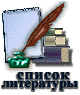 НазваниеОтношение колоний к метрополиямМетрополий по площади по населению(превышение)(превышение)Великобританияв 100 разв 8,8 разаГермания в 5,2 раза 21%Дания в 5 раз4,2%Испания 40% 3,8%Италия в 1,7 раза 2,2%Нидерланды в 67 раз в 7,4 разаПортугалия в 21 раз в 1,5 разаСША 24,4% 11,6%Франция в 21 раз в 1,3 разаБельгия в 80 раз в 2,8 разаЗарубежная ЕвропаЗарубежная ЕвропаЗарубежная АзияЗарубежная АзияАндорракняжествоБахрейнэмиратБельгиякоролевствоБрунейсултанатВатиканПапское государство (теократическая монархия)БутанкоролевствоВеликобританиякоролевствоИорданиякоролевствоДаниякоролевствоКатарэмиратИспаниякоролевствоКувейтэмиратЛихтенштейнкняжествоМалайзиякоролевствоЛюксембургвеликое герцогствоНепалкоролевствоМонакокняжествоОАЭэмиратыНидерландыкоролевствоОмансултанатНорвегиякоролевствоСаудовская АравиякоролевствоШвециякоролевствоТаиландкоролевствоЯпонияимперияКамбоджакоролевствоАфрикаАфрикаОкеанияОкеанияЛесотокоролевствоТонгакоролевствоМароккокоролевствоСвазилендкоролевствоРоссийская ФедерацияЗарубежная ЕвропаАфрикаАвстрийская РеспубликаФедеральная Исламская Республика Коморские островаКоролевство БельгияФедеративная Республика НигерияФедеративная Республика ГерманияЮжно-Африканская РеспубликаШвейцарская Конфедерация Союзная Республика ЮгославияЗарубежная АзияАмерикаРеспублика ИндияФедеративная Республика БразилияМалайзияРеспублика ВенесуэлаСоюз МьянмаКанадаОбъединенные Арабские Эмираты (ОАЭ)Мексиканские Соединенные ШтатыИсламская Республика ПакистанСоединенные Штаты Америки Аргентинская РеспубликаАвстралия и ОкеанияФедеративные Штаты Микронезии АвстралияВладенияВ АфрикеВ АфрикеВ АзииВ АзииВ АмерикеВ АмерикеОстрова в Тихом и Индийском океанахОстрова в Тихом и Индийском океанахВ АфрикеВ АфрикеВ АзииВ АзииВ АмерикеВ АмерикеОстрова в Тихом и Индийском океанахОстрова в Тихом и Индийском океанахВеликобританииВеликобританииОстров Святой ЕленыОстров Святой ЕленыАнгилья; Виргинские острова; Каймановы острова; Монтсеррат; Терке и Кайкос; Бермудские острова; Фолклендские (Мальвинские) острова — спорная территория с АргентинойАнгилья; Виргинские острова; Каймановы острова; Монтсеррат; Терке и Кайкос; Бермудские острова; Фолклендские (Мальвинские) острова — спорная территория с АргентинойПиткэрнФранцииФранцииОстров Маоре — военная база — (особое территориальное образование); остров Реюньон — “заморский департамент”; острова КрозеОстров Маоре — военная база — (особое территориальное образование); остров Реюньон — “заморский департамент”; острова Крозефранцузская Гвиана, Гваделупа, Мартиника — “заморские департаменты”; острова Сен-Пьер и Микелонфранцузская Гвиана, Гваделупа, Мартиника — “заморские департаменты”; острова Сен-Пьер и Микелон“Заморские территории” — французская Полинезия; острова Общества, (в т.ч. Таити), Гамбье, Тубуаи, Маркизские и др.; Новая Каледония; Уодяис и Футуна; остров Сен-Поль; остров Амстердам; остров КергеленНидерландовНидерландовАнтильские острова (Кюрасао и др.); Аруба — статус внутреннего самоуправленияАнтильские острова (Кюрасао и др.); Аруба — статус внутреннего самоуправленияПортугалииПортугалииАомынь (Макао) — до .Аомынь (Макао) — до .ИспанииИспанииГорода Сеута и МелильяГорода Сеута и МелильяСШАСШАВиргинские острова; Пуэрто-Рико — “свободная ассоциация” с США с правами самоуправленияВиргинские острова; Пуэрто-Рико — “свободная ассоциация” с США с правами самоуправленияВосточное Самоа; Гуам (“неприсоединенная территория”); Мидуэй (военно-морская база); Уэйк; Содружество Северных Марианских островов. Федеративные Штаты Микронезии, Республика Маршалловы острова — “свободная ассоциация с США”АвстралииАвстралииОстров Рождества; Кокосовые (Килинг) Острова — формально присоединены к Австралии; НорфолкНовой ЗеландииНовой ЗеландииОстрова Токелау — “несамоуправляющаяся территория Новой Зеландии”; острова Кука и Ниуэ — “самоуправляющиеся государства в свободной ассоциации с Новой Зеландией”